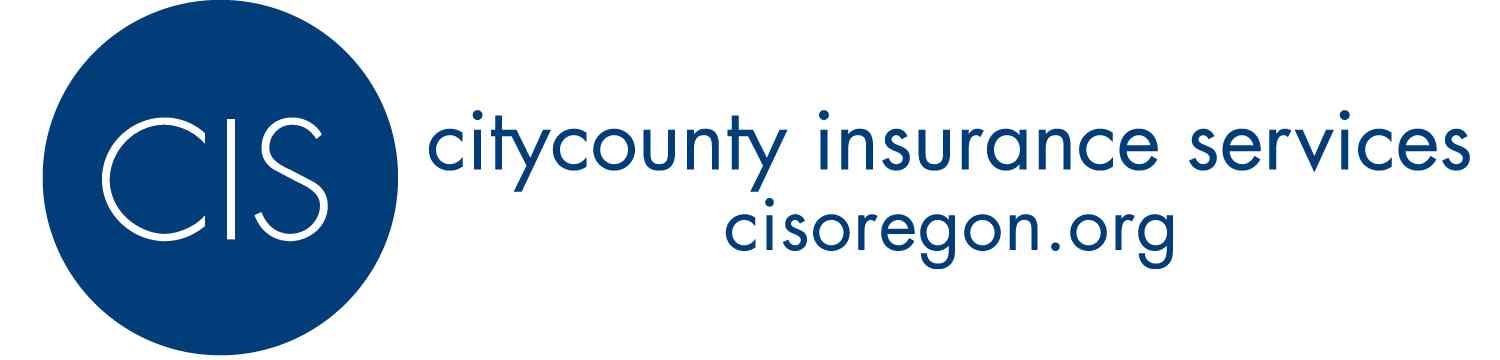 CIS:  RECRUITMENT, DEVELOPMENT and SUCCESSION PLANNING IDEAS______________________________________________________________________Partner with NLC RISCNLC RISC HR Resource pageNLC RISC HR Round tableAdd NLC RISC and AGRiP job board links to individual pool’s career pagesShare resources to create a pooling brand presence, within the insurance industryIf one pool does not have a job opening at the end of an internship, another mightRecruitmentRe-evaluate which positions need a four-year degreePartner with diverse organizations in your community; offer scholarships to attend your conferencesSearch applicant databases and use list services, to attract “passive” candidatesParticipate in job fairsUse online recruiting software that supports smart phone applications and chatbots – usually vendor who specializes in human resource functions Internships, including the NLC Mutual diversity internshipsWork with a vendor to make your career page and job ads more engagingUniversities and Community CollegesPartner with local universities and community collegesHelp establish a “certificate” program if insurance degrees are not offeredOffer to teach classesDevelop Current StaffSupport staff attendance at the NLC RISC staff conferenceSupport staff participation in the AGRiP and CAJAPA “Pooling Academy”Support staff participation in the NLC RISC Mentor program, as a mentee or a  mentorBudget for all staff training and educationCreate career paths for  positions such as, property liability and claims consultants, and risk management consultants (refer to separate CIS handout titled, “)Create a salary plan that supports employee’s improved knowledge, skills, and abilitiesSupport cross-training in other jobsContinuity and Succession PlanningCreate written instructions for critical need positionsCIS’ Fall 2020 CIS Staff Continuity and Succession Planning Survey Questions:StaffInstructions:Please review your essential job functions (included with this document).Using this document, respond briefly to the questions; responses should be no more than 2 pages (3 pages if needed).Return your completed document to [name] no later than the due date.______________________________________________________________________Staff Questions:What job tasks do you perform, that are not included in your essential job functions?Are there written instructions for how to perform the functions or tasks of your job?What information do you have “in your head” that, if you were unavailable, someone picking up your job functions would need to know?  An example of this - you know how to troubleshoot a system or process.How long would it take an experienced person to learn the essential job functions of your position?What external relationships, if any, are needed to perform your job? (e.g., members, agents, vendors, carriers, AGRiP, NLC-RISC, OACP, OSSA, etc.)SupervisorsSupervisor Questions:Do you agree with what the employee wrote?If not, please add comments in the response sections you disagree with.Do you want the items employees listed in their Question 1, added to the job description?How would you get the position’s job duties done short-term?How would you replace the position job duties long-term?